MEGÚJULT TOYOTA YARIS CROSS – MŰSZAKI ADATOK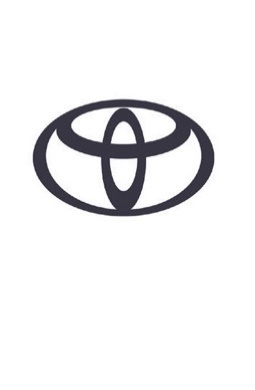 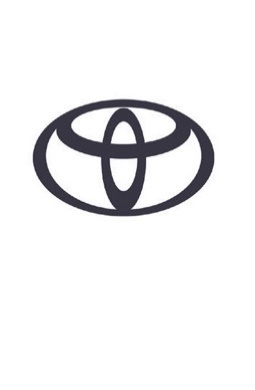 *AWD-iAZ ÚJ YARIS CROSS MINDEN ADATA HOMOLOGIZÁCIÓ TÁRGYÁT KÉPEZI. A VÉGLEGES SPECIFIKÁCIÓKAT A TELJES TERMÉKBEVEZETÉSKOR ERŐSÍTIK MEG.ERŐFORRÁSHYBRID 115HYBRID 130TÍPUSA3 HENGERES, SOROS3 HENGERES, SOROSSZELEPEK12 SZELEPES DOHC VVT-IE ÉS VVT-I RENDSZERREL12 SZELEPES DOHC VVT-IE ÉS VVT-I RENDSZERRELÜZEMANYAGRENDSZERKÖZVETLEN TÖBBPONTOS BEFECSKENDEZÉSKÖZVETLEN TÖBBPONTOS BEFECSKENDEZÉSHENGERŰRTARTALOM (CM3)1.4901.490ÖSSZTELJESÍTMÉNY (LE / KW)116 / 85130 / 96MG2 HAJTÁSLÁNC MAX. NYOMATÉK (NM)141185BELSŐ ÉGÉSŰ MOTOR MAX. TELJ. (kW @ 1/PERC)68 @ 5.50068 @ 5.500BELSŐ ÉGÉSŰ MOTOR MAX. NYOM. (Nm @ 1/PERC)120 @ 3.600-4.800120 @ 3.600-4.800TELJESÍTMÉNYHYBRID 115HYBRID 130VÉGSEBESSÉG (KM/ÓRA)170170GYORSULÁS  0-100 KM/ÓRÁRA (MP)11,2/11,8*10,3FOGYASZTÁSHYBRID 115HYBRID 130WLTP KOMBINÁLT CIKLUS (L/100KM)4.4-5.04.5 – 5.4ÜZEMANYAGTARTÁLY TÉRFOGATA (L)3636CO2-KIBOCSÁTÁSHYBRID 115HYBRID 130EURO BESOROLÁSEURO 6 APEURO 6 APWLTP KOMBINÁLT CIKLUS (G/KM)100-114103-122FELÉPÍTÉSELSŐ FUTÓMŰMACPHERSON RUGÓSTAGHÁTSÓ FUTÓMŰKETTŐS KERESZTLENGŐKAROS*/CSATOLT LENGŐKAROSKORMÁNYZÁSFORDULAT VÉGÁLLÁSOK KÖZÖTTMIN. FORDULÓKÖR KEREKEKNÉL MÉRVE (M)MIN. FORDULÓKÖR KAROSSZÉRIÁNÁL MÉRVE (M)FOGASLÉC ÉS FOGASKERÉK2,655,35,6FÉKEKELSŐ HÁTSÓBELSŐ HŰTÁSŰ TÁRCSA ÚSZÓNYEREGGEL, 1 HENGERTÖMÖR TÁRCSA ÚSZÓNYEREGGEL, 1 HENGERKÜLSŐ MÉRETEKTELJES HOSSZÚSÁG (MM)4.180TELJES SZÉLESSÉG (MM)1.765TELJES MAGASSÁG (MM)1.595NYOMTÁV ELÖL (MM)1.517–1.527NYOMTÁV HÁTUL (MM)1.504–1.527TENGELYTÁVOLSÁG (MM)2.560ELSŐ TÚLNYÚLÁS (MM)860HÁTSÓ TÚLNYÚLÁS (MM)760CSOMAGTÉR (L VDA)TÉRFOGATA (5 ÜLÉSSEL)320*/397TÖMEG (KG)HYBRID 115HYBRID 130ÖNSÚLY             MIN1.180/1.280*1.200/1.290*                            MAX1.280/1.350*1.290/1.360*TOTAL GROSS WEIGHT1.690/1.775*1.690/1.775*